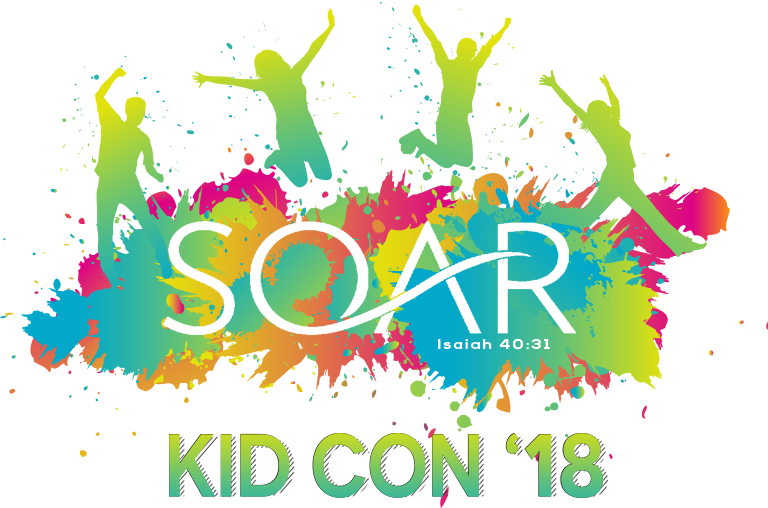 Who: All students 1st-6th gradeWhen: Friday August 31st- Saturday September 1stWhere: Christian Life Assemblies of God5917 66th St, Lubbock, Tx 79424Cost: Students-$40           Leaders- $25KIDCON is an event that was created just for kids! All students in 1st-6th grades are invited to join us for this life-changing weekend created to help them experience incredible times with Jesus and friends. Students will engage in powerful worship and encounter the presence of Jesus! This is an opportunity for parents and loved ones to invest in the spiritual formation of their kids and for kids to be impacted by God with kids from across West Texas. Lodging & MealsBoth are included in the registration fee Lodging will be provided at Christian Life Assemblies of GodMeals will be provided by Christian Life Assemblies of GodWhat to bringAn overnight bag (pajamas, change of clothes, toiletries) Bedding (sleeping bag & pillow etc.)Bible Notebook or journal and penCommunication Students may bring their cell phones or other devices in or to communicate with parents/guardians, but their usage will be limited to communication with parents/guardians. 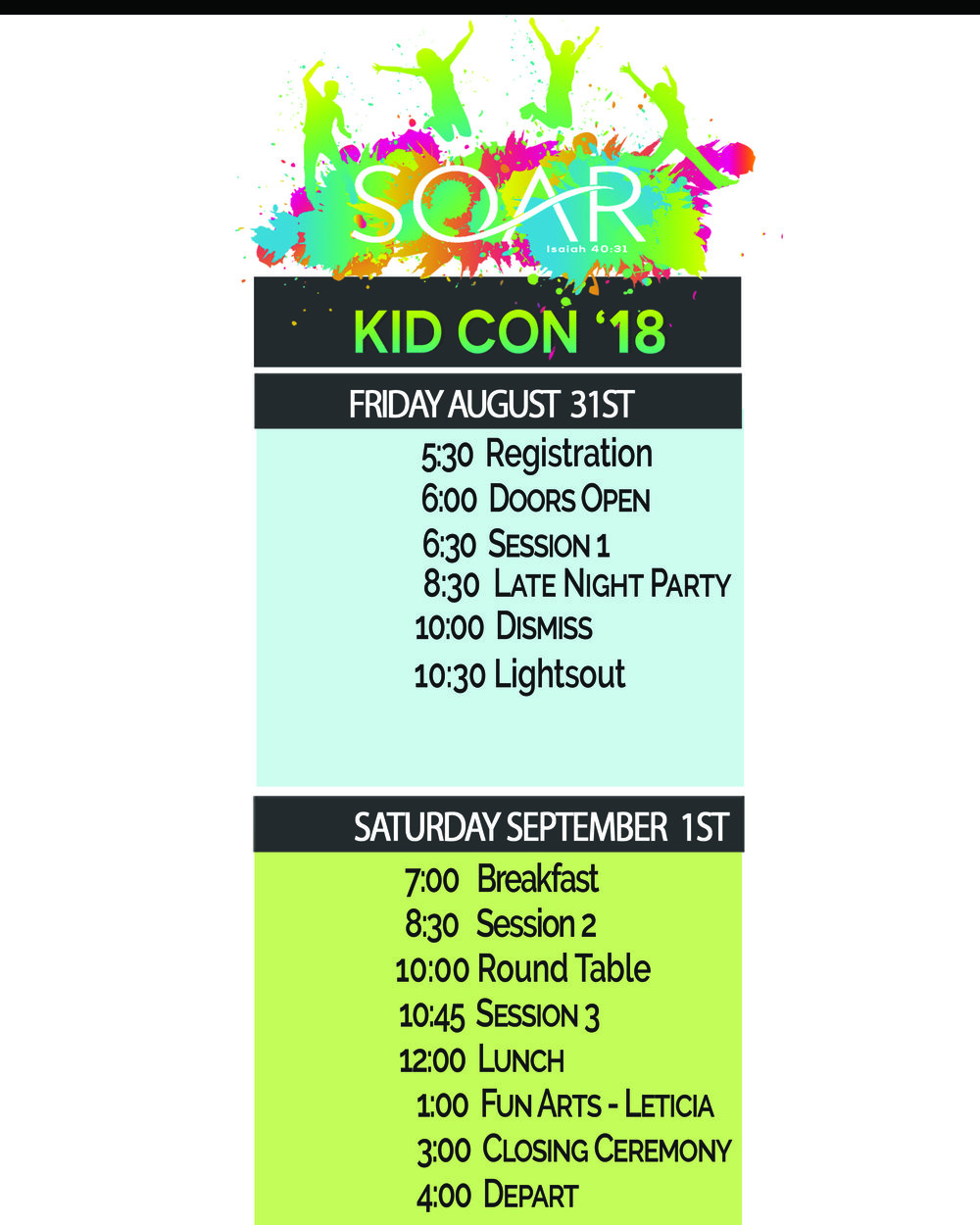 